Приложение № 1 к приказу заместителя генерального директора ОАО «АИЖК»от_________________ № ____КРЕДИТНЫЙ ДОГОВОР № ___________(кредит на приобретение квартиры на этапе строительства; залог (ипотека) прав требования на приобретаемый  объект в рамках продукта «Ипотечный кредит для молодых учителей»)*__________________________, являющ__ся кредитной организацией по законодательству Российской Федерации (лицензия на осуществление банковской деятельности от ____________г. № ___), именуем__ в дальнейшем КРЕДИТОР, в лице _____________________, действующе__ на основании ____________, с одной стороны, и:гр. _____________________________________________ (паспорт: серия _______, номер ________, выдан _______________, «____»______ 20___ года, код подразделения ________), проживающ__ по адресу: __________________________,гр. _____________________________________________ (паспорт: серия _______, номер ________, выдан _______________, «____»______ 20___ года, код подразделения ________), проживающ__ по адресу: __________________________, выступающие в качестве солидарных заемщиков, имеющих солидарные права, обязанности и ответственность,именуем__ в дальнейшем ЗАЕМЩИК, с другой стороны, совместно именуемые Стороны, заключили настоящий кредитный договор (далее – Договор) о нижеследующем:Термины и определенияИспользуемые в Договоре термины и определения равноприменимы в единственном и множественном числе:ПРЕДМЕТ ДОГОВОРАПо Договору КРЕДИТОР обязуется предоставить ЗАЕМЩИКУ кредит, а ЗАЕМЩИК обязуется возвратить КРЕДИТОРУ кредит и уплатить проценты за пользование кредитом на условиях Договора, в том числе:Сумма кредита – ____ (______) рублей.Срок пользования кредитом – с даты фактического предоставления кредита по:Вариант в случае если выдача кредита производится в дату подписания Договора:«____» ____________ г. (указывается последнее число месяца окончания срока кредита)Вариант в случае если выдача кредита производится в дату, отличную от даты подписания Договора:последнее число ______-ого (указывается срок кредита в месяцах) календарного месяца (обе даты включительно) при условии исполнения ЗАЕМЩИКОМ обязательств, предусмотренных Договором.Проценты за пользование кредитом.1.1.3.1. Со дня, следующего за днем предоставления кредита, по последнее число месяца (включительно), в котором осуществлена выдача Залогодержателю Закладной 2 процентная ставка оставляет ___________ (________) процентов годовых; (указывается размер процентной ставки в соответствии с паспортом ипотечного кредитного продукта, действующая до выдачи КРЕДИТОРУ Закладной, предметом ипотеки по которой является приобретенная квартира).1.1.3.2. С первого числа месяца, следующего за месяцем, в котором осуществлена выдача Залогодержателю Закладной 2, по дату фактического возврата кредита (включительно), процентная ставка оставляет ___________ (________) процентов годовых. (указывается размер процентной ставки в соответствии с паспортом ипотечного кредитного продукта, после выдачи КРЕДИТОРУ Закладной предметом ипотеки по которой является приобретенная квартира)1.1.3.3.  При изменении процентной ставки на условиях настоящего Договора пересчитываются График платежей и размер Ежемесячного платежа ЗАЕМЩИКА. При этом новая процентная ставка начинает действовать без заключения дополнительных соглашений к Договору.Размер Ежемесячного платежа на дату заключения Договора составляет ____ (______) рублей.Кредит предоставляется для целевого использования, а именно: для приобретения в целях постоянного проживания Залогодателя(-ей) в _______________ [собственность/общую совместную собственность/общую долевую собственность] __________________ (указывается(-ются) Залогодатель(-и)) жилого помещения, являющегося Объектом долевого строительства, находящегося по адресу: __________________________ (указывается строительный адрес), состоящего из ___ комнат, общей проектной площадью ___ кв. м, расположенного на ___ этаже ___ -этажного дома (далее и везде по тексту Договора – НЕДВИЖИМОЕ ИМУЩЕСТВО), стоимостью _______ (________) рублей (указывается стоимость квартиры из Договора участия в долевом строительстве/договора уступки прав требования по Договору участия в долевом строительстве), [кадастровый/условный/инвентарный] номер __________________________ (указывается при наличии) путем участия в долевом строительстве по договору __________ (указывается дата договора и его номер (при наличии)), заключенному между __________ и ____________ (далее – [Договор участия в долевом строительстве/договор уступки прав требования по Договору участия в долевом строительстве]).Обеспечением исполнения обязательств ЗАЕМЩИКА по Договору является:Залог (ипотека) прав требований ЗАЕМЩИКА к Продавцу по [Договору участия в долевом строительстве/договору уступки прав требования по Договору участия в долевом строительстве] в пользу КРЕДИТОРА с даты государственной регистрации залога (ипотеки) прав требований до даты государственной регистрации права собственности ЗАЕМЩИКА на НЕДВИЖИМОЕ ИМУЩЕСТВО. Ипотека НЕДВИЖИМОГО ИМУЩЕСТВА в силу закона, в соответствии со ст. 77 Закона об ипотеке, с даты государственной регистрации права собственности ЗАЕМЩИКА на НЕДВИЖИМОЕ ИМУЩЕСТВО.Страхование рисков, связанных с утратой (гибелью) или повреждением застрахованного имущества (имущественное страхование НЕДВИЖИМОГО ИМУЩЕСТВА), по условиям которого первым выгодоприобретателем является КРЕДИТОР, в соответствии с п. 4.1.5.1 Договора. Страхование рисков, связанных с причинением вреда жизни и здоровью застрахованного лица в результате несчастного случая и/или болезни (заболевания) (личное страхование ЗАЕМЩИКА), по условиям которого первым выгодоприобретателем является КРЕДИТОР, в соответствии с п. 4.1.5.2 Договора (подпункт исключается в случае выбора ЗАЕМЩИКОМ продукта без личного страхования).  Права КРЕДИТОРА по Договору (право на получение исполнения по денежному обязательству, обеспеченному залогом (ипотекой) прав требований, без предоставления других доказательств существования этого обязательства, и право залога (ипотеки) прав требований, а после государственной регистрации права собственности Залогодателя на НЕДВИЖИМОЕ ИМУЩЕСТВО – право залога (ипотеки) НЕДВИЖИМОГО ИМУЩЕСТВА,  подлежат удостоверению Закладной составляемой ЗАЕМЩИКОМ (Залогодателем) в предусмотренном Договором порядке и в соответствии с действующим законодательством РФ.ПОРЯДОК ПРЕДОСТАВЛЕНИЯ КРЕДИТАКредит предоставляется ЗАЕМЩИКУ по заявлению в безналичной форме путем перечисления всей суммы кредита на банковский счет № ______ в ____________ (указывается наименование банка), открытый на имя _________________ (указывается Ф.И.О. заемщика, указанного первым в преамбуле Договора, на имя которого открыт счет) (далее – Счет), не позднее __ (____) рабочих дней, считая с даты ___________________.(Возможны иные предусмотренные действующим законодательством РФ и нормативными актами Банка России способы предоставления кредита, при этом КРЕДИТОР вправе самостоятельно изменить данный пункт.)Кредит предоставляется ЗАЕМЩИКУ на следующих условиях:после оплаты ЗАЕМЩИКОМ разницы в размере _____________(______) рублей между стоимостью НЕДВИЖИМОГО ИМУЩЕСТВА, указанной в п. 1.2 Договора, и суммой предоставляемого кредита и предоставления документа, подтверждающего получение Продавцом указанных денежных средств (вариант при безналичном расчете – «платежного документа, подтверждающего факт получения указанных средств Продавцом, за исключением случаев, когда банком, обслуживающим счет Продавца, является КРЕДИТОР», вариант при наличном расчете  «расписки Продавца о получении соответствующей суммы» (если Продавец – физическое лицо) или «платежного документа, подтверждающего факт внесения денежных средств в кассу Продавца» (если Продавец – юридическое лицо)).  (В случае если ЗАЕМЩИК является получателем социальной выплаты, которая будет направлена в уплату первоначального взноса после государственной регистрации права собственности ЗАЕМЩИКА (Залогодателя) на НЕДВИЖИМОЕ ИМУЩЕСТВО, КРЕДИТОР вправе по собственному усмотрению изменить подпункт 1) п. 2.2 Договора.)(При наступлении иного юридического факта, с которым связан момент предоставления кредита, условия предоставления кредита определяются КРЕДИТОРОМ, предоставляющим кредит в соответствии с правилами, утвержденными КРЕДИТОРОМ и соответствующими действующему законодательству РФ, в том числе нормативным актам Банка России.)Предоставленная согласно п. 1.1.1 Договора сумма кредита по распоряжению ЗАЕМЩИКА перечисляется в счет оплаты по [Договору участия в долевом строительстве/договору уступки прав требования по Договору участия в долевом строительстве] путем безналичного перечисления на счет Продавца в ____________ (указывается наименование банка).(При осуществлении расчетов по указанному договору иным способом либо в случае если передача денежных средств Продавцу обусловлена наступлением каких-либо событий, КРЕДИТОР вправе самостоятельно изменить формулировку данного пункта.)Датой фактического предоставления кредита является дата зачисления КРЕДИТОРОМ суммы кредита на Счет (вариант в случае выдачи кредита на банковский счет, открытый ЗАЕМЩИКУ в кредитной организации, отличной от КРЕДИТОРА, – «Датой фактического предоставления кредита в рамках Договора является дата зачисления КРЕДИТОРОМ суммы кредита на корреспондентский счет кредитной организации, в которой на имя ЗАЕМЩИКА открыт Счет»; вариант в случае предоставления кредита в наличной форме – «Датой фактического предоставления кредита является дата выдачи денежных средств в размере суммы кредита ЗАЕМЩИКУ»).ПОРЯДОК ПОЛЬЗОВАНИЯ КРЕДИТОМ И ЕГО ВОЗВРАТАПроценты за пользование кредитом начисляются на Остаток суммы кредита, исчисляемый на начало соответствующего Процентного периода, начиная со дня, следующего за днем фактического предоставления кредита, и по дату фактического возврата кредита либо по дату вступления в силу соглашения Сторон о расторжении настоящего Договора в предусмотренных Договором случаях включительно в зависимости от того, какая из дат наступит раньше, по процентной ставке, указанной в п. 1.1.3 Договора, и с учетом положений пп. 3.12.1 и 3.12.2 Договора.Расчет Остатка суммы кредита и суммы процентов за пользование кредитом производится с точностью до копеек, при этом округление производится по математическим правилам. При расчете процентов, начисляемых за пользование кредитом, промежуточных округлений в течение Процентного периода не допускается.Базой для начисления процентов за пользование кредитом является действительное число календарных дней в году (365 или 366 дней соответственно).ЗАЕМЩИК возвращает кредит и уплачивает проценты путем осуществления Ежемесячных платежей, а также платежей за Первый и Последний процентные периоды.Исполнение обязательств ЗАЕМЩИКА по Договору может быть осуществлено следующими способами:безналичным списанием КРЕДИТОРОМ денежных средств со Счета на счет КРЕДИТОРА на основании разовых или долгосрочных поручений;внесением наличных денежных средств в кассу КРЕДИТОРА (при ее наличии);списанием по поручению ЗАЕМЩИКА денежных средств с любого из счетов ЗАЕМЩИКА, открытых у КРЕДИТОРА, в счет погашения задолженности по Договору. В случае списания средств в валюте, отличной от валюты кредита, КРЕДИТОР вправе конвертировать денежные средства в валюту обязательства по курсу КРЕДИТОРА на день совершения операции.В случае если в результате передачи прав на Закладную в соответствии с п. 4.4.4 Договора КРЕДИТОРОМ является некредитная организация, исполнение обязательств ЗАЕМЩИКА по Договору может быть осуществлено следующими способами:безналичным перечислением денежных средств со счетов ЗАЕМЩИКА на счет КРЕДИТОРА;безналичным перечислением денежных средств без открытия счета на счет КРЕДИТОРА;внесением наличных денежных средств в кассу КРЕДИТОРА (при ее наличии).В случае передачи прав на Закладную новый КРЕДИТОР направляет ЗАЕМЩИКУ уведомление, в котором указываются реквизиты нового владельца Закладной, необходимые для надлежащего исполнения ЗАЕМЩИКОМ обязательств по Договору.ЗАЕМЩИК перечисляет денежные средства, достаточные для совершения соответствующих платежей, а также для уплаты начисленной неустойки (при наличии), в нижеследующие сроки:Платеж за Первый процентный период по Договору подлежит внесению не позднее срока, определенного для Ежемесячного платежа в следующий за ним Процентный период, и направляется на погашение начисленных за Первый процентный период процентов за пользование кредитом.В последующие Процентные периоды (кроме Последнего процентного периода) ЗАЕМЩИК осуществляет платежи по возврату кредита и уплате начисленных процентов в виде Ежемесячных платежей с учетом положений п. 3.12.3 Договора.Ежемесячные платежи в размере, установленном Договором, должны поступать на счет либо в кассу КРЕДИТОРА не позднее последнего числа Процентного периода с учетом времени окончания обслуживания физических лиц соответствующих подразделений КРЕДИТОРА. При наступлении срока исполнения обязательств по уплате Ежемесячного платежа поступивший на счет либо в кассу КРЕДИТОРА платеж принимается в счет исполнения обязательств по настоящему Договору.В случае совпадения последнего дня Процентного периода с выходным (праздничным) днем датой исполнения обязательств по уплате Ежемесячных платежей является первый рабочий день, следующий за указанным выходным (праздничным) днем, при условии поступления денежных средств на счет КРЕДИТОРА либо внесения денежных средств в кассу КРЕДИТОРА.Датой исполнения обязательств в полном объеме является дата поступления на счет КРЕДИТОРА либо внесения в кассу КРЕДИТОРА денежных средств в сумме Остатка суммы кредита, начисленных по вышеуказанную дату исполнения обязательств (включительно), но не уплаченных за пользование кредитом процентов, а также сумм неустойки (при наличии).Размер Ежемесячного платежа определяется по формуле:,где:ОСК –	Сумма кредита на дату выдачи кредита за вычетом произведенных ЗАЕМЩИКОМ платежей в счет ее возврата;ПС –	величина, равная 1/12 от годовой процентной ставки, установленной по кредиту в соответствии с Договором;ПП –	количество Процентных периодов, оставшихся до окончания срока кредита, указанного в п. 1.1.2 Договора. При расчете Ежемесячного платежа на дату выдачи кредита ПП соответствует сроку, указанному в п. 1.1.2 Договора (в месяцах), минус 1 (один).Расчет размера Ежемесячного платежа производится с точностью до [рубля/копеек], при этом округление производится по математическим правилам.Размер Ежемесячного платежа рассчитывается на дату предоставления кредита и может быть изменен по вышеуказанной формуле в случае изменения процентной ставки или осуществления частичного досрочного исполнения обязательств по возврату кредита в порядке, установленном Договором. Информация о размере Ежемесячных платежей (а также размерах платежей за Первый и Последний процентные периоды) указывается в Графике платежей, который предоставляется КРЕДИТОРОМ ЗАЕМЩИКУ по факту выдачи кредита, а также направляется ЗАЕМЩИКУ в сроки, указанные в п. 6.3 Договора, в случаях изменения размера Ежемесячного платежа на условиях Договора.Платеж за Последний процентный период и платеж в счет полного досрочного возврата кредита по Договору включает в себя платеж по возврату Остатка суммы кредита в полном объеме и уплате начисленных, но неуплаченных процентов, а также сумм неустойки (при наличии). При этом проценты уплачиваются за фактическое количество дней пользования Остатком суммы кредита по дату полного исполнения обязательств (включительно), установленную п. 3.8.5 Договора. В случае если на момент полного возврата кредита общая сумма процентов, указанная в Графике платежей, превышает размер процентов, фактически начисленных в соответствии с условиями Договора, размер последнего платежа является корректирующим и включает в себя платеж по возврату Остатка суммы кредита и суммы начисленных, но неуплаченных процентов, а также сумм неустойки (при наличии). При отсутствии просрочки в исполнении обязательств ЗАЕМЩИКОМ из суммы Ежемесячного платежа, полученного КРЕДИТОРОМ, в первую очередь погашаются обязательства по уплате начисленных процентов за соответствующий Процентный период, во вторую очередь – обязательства по возврату суммы кредита.В случае возникновения Просроченного платежа КРЕДИТОР:Начисляет проценты по ставке, установленной в п. 1.1.3 Договора, на сумму кредита, указанную в Графике платежей для соответствующего Процентного периода, за период, равный количеству дней в соответствующем Процентном периоде, и на Просроченный платеж в счет возврата суммы кредита за каждый календарный день просрочки по дату фактического погашения Просроченного платежа (включительно). Датой фактического погашения Просроченного платежа, а также начисленных в соответствии с пп. 5.2 и 5.3 Договора пеней (при наличии) является дата поступления денежных средств в счет погашения Просроченного платежа и пеней (при наличии) на счет или в кассу КРЕДИТОРА в сумме, достаточной для полного погашения Просроченного платежа и пеней (при наличии).При расчете процентов, начисляемых на Просроченный платеж в счет возврата суммы кредита, допускает их округление по истечении каждого Процентного периода, в котором Просроченный платеж не был уплачен, а также по факту его полной либо частичной уплаты. Округление процентов производится по математическим правилам с точностью до копеек.Уведомляет ЗАЕМЩИКА об обязанности уплаты помимо Ежемесячного платежа следующих сумм:суммы Просроченных платежей;суммы процентов, начисленных на Просроченные платежи в счет возврата суммы кредита;суммы неустойки (при наличии).В случае недостаточности денежных средств, поступивших от ЗАЕМЩИКА, для исполнения им обязательств по Договору в полном объеме, устанавливается следующая очередность удовлетворения требований КРЕДИТОРА:в первую очередь – издержки КРЕДИТОРА по получению исполнения обязательств по Договору;во вторую очередь – требование по уплате Просроченных платежей в счет уплаты процентов;в третью очередь – требование по уплате процентов, начисленных на Просроченные платежи в счет возврата суммы кредита;в четвертую очередь – требование по уплате Просроченных платежей в счет возврата суммы кредита;в пятую очередь – требование по уплате плановых процентов;в шестую очередь – требование по плановому возврату суммы кредита;в седьмую очередь – требование по уплате пеней за Просроченные платежи в счет уплаты процентов;в восьмую очередь – требование по уплате пеней за Просроченные платежи в счет возврата суммы кредита.КРЕДИТОР вправе руководствоваться очередностью удовлетворения требований, указанной в п. 3.13 Договора, вне зависимости от назначения платежей, указанных ЗАЕМЩИКОМ. Стороны пришли к соглашению о том, что КРЕДИТОР вправе вне зависимости от очередности, установленной пунктом 3.13 Договора, в первую очередь погасить требования по возврату Остатка суммы кредита.В случае допущения ЗАЕМЩИКОМ просрочки в Последнем процентном периоде проценты за пользование кредитом начисляются по дату исполнения обязательств включительно в полном объеме либо по дату вступления в силу соглашения Сторон о расторжении настоящего Договора в предусмотренных Договором случаях (включительно) в зависимости от того, какая из дат наступит раньше.Досрочное полное или частичное исполнение ЗАЕМЩИКОМ обязательств по возврату кредита возможно в следующем порядке:ЗАЕМЩИК направляет КРЕДИТОРУ уведомление о досрочном возврате кредита не позднее чем за 15 (пятнадцать) календарных дней до даты предполагаемого досрочного платежа. Уведомление должно содержать информацию о сумме и дате предполагаемого досрочного платежа. При отсутствии своевременно предоставленного КРЕДИТОРУ уведомления ЗАЕМЩИКА КРЕДИТОР вправе не учитывать досрочный платеж в указанную ЗАЕМЩИКОМ дату.При наличии неисполненных ЗАЕМЩИКОМ обязательств по Договору КРЕДИТОР вправе при поступлении платежа, в том числе суммы в счет досрочного возврата кредита, погасить требования, срок исполнения которых наступил, в соответствии с очередностью, установленной п. 3.13 Договора.После осуществления ЗАЕМЩИКОМ частичного досрочного возврата кредита размер Ежемесячного платежа не изменяется, при этом срок возврата кредита сокращается. В указанном случае дополнительное соглашение в виде письменного документа к Договору не заключается. КРЕДИТОР направляет (передает) ЗАЕМЩИКУ новый График платежей с учетом соответствующих изменений, при этом вышеуказанные действия рассматриваются как надлежащий способ изменения Договора. В случае возникновения необходимости ЗАЕМЩИК обязан незамедлительно осуществить соответствующие действия по внесению изменений в Закладную.С согласия КРЕДИТОРА и при наличии письменного заявления ЗАЕМЩИКА размер Ежемесячного платежа может быть изменен в сторону уменьшения исходя из фактического Остатка суммы кредита и срока возврата кредита в соответствии с формулой, указанной в п. 3.9 Договора. КРЕДИТОР направляет (передает) ЗАЕМЩИКУ новый График платежей с учетом соответствующих изменений, при этом вышеуказанные действия рассматриваются как надлежащий способ изменения Договора. В случае возникновения необходимости ЗАЕМЩИК обязан незамедлительно осуществить соответствующие действия по внесению изменений в Закладную.При осуществлении досрочного исполнения обязательств ЗАЕМЩИКА по возврату кредита в полном объеме календарный месяц, в котором осуществлен указанный возврат кредита, считается Последним процентным периодом.При наличии соответствующего письменного заявления ЗАЕМЩИКА, содержащего сведения о реквизитах его банковского счета/банковского счета иного лица, указанного ЗАЕМЩИКОМ в качестве получателей суммы Переплаты, сумма Переплаты, превышающая накладные расходы КРЕДИТОРА (в том числе в случае передачи КРЕДИТОРОМ прав на Закладную некредитной организации – владельцу Закладной) по возврату Переплаты, возвращается на банковский счет, указанный в заявлении ЗАЕМЩИКА, за исключением случаев, когда сумма Переплаты была учтена КРЕДИТОРОМ в порядке, предусмотренном п. 3.19 Договора, в качестве Ежемесячного платежа и/или досрочного платежа.При отсутствии письменного заявления ЗАЕМЩИКА, указанного в п. 3.18 Договора, в том числе в случае передачи КРЕДИТОРОМ прав на Закладную некредитной организации (владельцу Закладной), сумма Переплаты, по усмотрению владельца Закладной, может быть принята и учтена в счет исполнения следующих обязательств ЗАЕМЩИКА:по уплате Ежемесячного платежа в Процентном периоде (Процентных периодах), следующем за календарным месяцем поступления Переплаты на счет КРЕДИТОРА (владельца Закладной);в качестве досрочного платежа по возврату Остатка суммы кредита при получении КРЕДИТОРОМ уведомления, указанного в п. 3.16.1 Договора.При осуществлении платежа в счет досрочного исполнения обязательств по Договору за счет денежных средств, предоставленных в виде дополнительных мер государственной поддержки, предусмотренных федеральными/региональными/муниципальными нормативными правовыми актами, а также денежных средств, перечисленных страховыми компаниями в соответствии с условиями договоров, указанных в п.п. 4.1.5 и 4.1.7 Договора, п. 3.16.1 Договора не применяется. В данном случае ЗАЕМЩИК должен предоставить КРЕДИТОРУ информацию о наличии/отсутствии необходимости в пересчете Ежемесячного платежа в письменной форме. При отсутствии такого уведомления КРЕДИТОР при поступлении досрочного платежа осуществляет пересчет Графика платежей на условиях пересчета срока в соответствии с п. 3.16.3 Договора.ПРАВА И ОБЯЗАННОСТИ СТОРОНЗАЕМЩИК обязуется:Возвратить полученный кредит и уплатить проценты, начисленные за пользование кредитом, а также уплатить сумму неустойки (при наличии).Осуществлять платежи в счет возврата кредита и уплаты процентов в порядке и сроки, предусмотренные разделом 3 Договора.Осуществить следующие действия:Не позднее 1 (одного) месяца, считая от даты подписания [Договору участия в долевом строительстве/договору уступки прав требования по Договору участия в долевом строительстве] передать его в орган, осуществляющий государственную регистрацию прав, а также составить Закладную 1 по форме, предоставленной КРЕДИТОРОМ, и совершить все действия, необходимые для выдачи составленной Закладной 1 КРЕДИТОРУ органом, осуществляющим государственную регистрацию прав. Не ранее чем за 6 (шесть) месяцев до даты выдачи Закладной 1  первоначальному Залогодержателю органом, осуществившим государственную регистрацию прав, произвести оценку прав требования у независимого оценщика, удовлетворяющего требованиям КРЕДИТОРА.До момента фактического предоставления кредита выполнить действия, изложенные в п. 2.2 Договора. (в случае если ЗАЕМЩИК является получателем социальной выплаты, которая будет направлена в уплату первоначального взноса после государственной регистрации права собственности ЗАЕМЩИКА (Залогодателя) на НЕДВИЖИМОЕ ИМУЩЕСТВО, КРЕДИТОР вправе по собственному усмотрению изменить данный пункт).После ввода в эксплуатацию дома, в котором находится НЕДВИЖИМОЕ ИМУЩЕСТВО, в срок не позднее 3 (трех) месяцев с даты подписания передаточного акта или другого документа о передаче Объекта долевого строительства ЗАЕМЩИКУ:Передать в органы, осуществляющие государственную регистрацию прав, [Договор участия в долевом строительстве/договор уступки прав требования по Договору участия в долевом строительстве] и иные необходимые документы для проведения государственной регистрации права собственности Залогодателя на НЕДВИЖИМОЕ ИМУЩЕСТВО и ипотеки НЕДВИЖИМОГО ИМУЩЕСТВА в пользу КРЕДИТОРА  (предварительно уведомив об этом КРЕДИТОРА);После государственной регистрации права собственности на НЕДВИЖИМОЕ ИМУЩЕСТВО произвести оценку НЕДВИЖИМОГО ИМУЩЕСТВА у независимого оценщика, удовлетворяющего требованиям КРЕДИТОРА;Осуществить все необходимые действия по оформлению Закладной 2 по составленной КРЕДИТОРОМ форме и передать ее в орган, осуществляющий государственную регистрацию прав на недвижимое имущество и сделок с ним.Предъявить КРЕДИТОРУ Свидетельство о государственной регистрации права собственности на НЕДВИЖИМОЕ ИМУЩЕСТВО с указанием обременения НЕДВИЖИМОГО ИМУЩЕСТВА ипотекой.Застраховать за свой счет в страховых компаниях, удовлетворяющих требованиям КРЕДИТОРА:В течение __ (___) рабочих дней с даты государственной регистрации права собственности на НЕДВИЖИМОЕ ИМУЩЕСТВО – имущественные интересы, связанные с утратой (гибелью) или повреждением НЕДВИЖИМОГО ИМУЩЕСТВА (имущественное страхование), в пользу КРЕДИТОРА до окончания срока действия Договора, заключив договор (полис) страхования (имущественное страхование), где в качестве первого выгодоприобретателя будет указан КРЕДИТОР. (КРЕДИТОР самостоятельно устанавливает сроки заключения договоров страхования. При этом срок не должен превышать 10 (десяти) рабочих дней с даты регистрации права собственности на НЕДВИЖИМОЕ ИМУЩЕСТВО)В течение __ (___) рабочих дней с даты заключения Договора – имущественные интересы, связанные с причинением вреда жизни и здоровью в результате несчастного случая и/или болезни (заболевания) (личное страхование) ЗАЕМЩИКА в пользу КРЕДИТОРА до окончания срока действия Договора, заключив договоры (полисы) страхования (личное страхование), где в качестве первого выгодоприобретателя будет указан КРЕДИТОР (подпункт исключается в случае выбора ЗАЕМЩИКОМ продукта без личного страхования. КРЕДИТОР вправе указать иные даты заключения договоров личного страхования.)Страховая сумма по условиям заключаемых договоров (полисов) страхования в каждую конкретную дату оплаты страхового взноса не должна быть меньше Остатка суммы кредита, увеличенного на 10% (десять процентов) с соблюдением требований действующего законодательства РФ. При этом страховая сумма по договорам (полисам) страхования имущества не может превышать действительной стоимости НЕДВИЖИМОГО ИМУЩЕСТВА на момент заключения данных договоров (полисов) страхования.Представить КРЕДИТОРУ в течение 2 (двух) рабочих дней, считая с даты заключения договоров, указанных в п. 4.1.5 Договора, подлинные экземпляры договоров (полисов) страхования и оригиналы документов, подтверждающих оплату страховой премии в соответствии с условиями вышеуказанных договоров (полисов) страхования.Обеспечивать страхование согласно условиям п. 4.1.5.1 и п. 4.1.5.2 (включается в текст при наличии этого подпункта) Договора до окончания срока действия Договора и представлять КРЕДИТОРУ не позднее 7 (семи) рабочих дней с даты наступления срока уплаты страховой премии (страхового взноса) оригиналы документов, подтверждающих уплату страховой премии (страховых взносов) по договорам страхования рисков, указанных в п. 4.1.5.1 и п. 4.1.5.2 (включается в текст при наличии этого подпункта) Договора.Направить страховую выплату по договорам страхования, указанным в п.п. 4.1.5 и 4.1.7 Договора, в счет погашения требований КРЕДИТОРА по Договору.Досрочно вернуть кредит, уплатить начисленные проценты за пользование кредитом и сумму неустойки (при наличии) в срок не позднее 30 (тридцати) календарных дней со дня предъявления КРЕДИТОРОМ письменного требования о полном досрочном исполнении обязательств по Договору по основаниям в соответствии с п. 4.4.1 Договора.До государственной регистрации права собственности ЗАЕМЩИКА на НЕДВИЖИМОЕ ИМУЩЕСТВО:не совершать уступку заложенных прав требований ЗАЕМЩИКА;не совершать действий, влекущих прекращение или уменьшение стоимости прав требований;принимать меры, необходимые для защиты прав требований со стороны третьих лиц;незамедлительно уведомлять КРЕДИТОРА любым доступным способом о любых изменениях прав требований, являющихся предметом залога, а также о любых нарушениях третьими лицами и притязаниях третьих лиц на заложенные права требования.Предоставлять возможность КРЕДИТОРУ не менее одного раза в год производить проверку фактического наличия, состояния и условий содержания НЕДВИЖИМОГО ИМУЩЕСТВА.Не отчуждать НЕДВИЖИМОЕ ИМУЩЕСТВО, не осуществлять его последующую ипотеку, не распоряжаться им без предварительного письменного согласия КРЕДИТОРА.Не сдавать НЕДВИЖИМОЕ ИМУЩЕСТВО в наем, не передавать в безвозмездное пользование либо иным образом не обременять его правами третьих лиц без предварительного письменного согласия КРЕДИТОРА.Принимать меры, необходимые для сохранности НЕДВИЖИМОГО ИМУЩЕСТВА, включая текущий и капитальный ремонты жилья.Уведомить КРЕДИТОРА о возникновении угрозы утраты или повреждения НЕДВИЖИМОГО ИМУЩЕСТВА.По требованию КРЕДИТОРА не чаще двух раз в течение года предоставлять КРЕДИТОРУ информацию о состоянии своего финансового положения и доходах в срок не позднее 14 (четырнадцати) рабочих дней с момента получения требования от КРЕДИТОРА.Уведомлять КРЕДИТОРА об изменении сведений, указанных в разделе 7 Договора, не позднее 14 (четырнадцати) календарных дней с момента их изменения или получения запроса КРЕДИТОРА путем предоставления (направления) КРЕДИТОРУ письменного уведомления.Предоставлять КРЕДИТОРУ сведения о заключении, изменении или расторжении брачного договора (в силу положений ст. 46 Семейного кодекса РФ) в части, касающейся изменения правового режима НЕДВИЖИМОГО ИМУЩЕСТВА, а также признании в установленном порядке брачного договора недействительным не позднее 14 (четырнадцати) календарных дней с момента изменения или получения запроса КРЕДИТОРА.По требованию КРЕДИТОРА предоставлять иную информацию, способную повлиять на исполнение ЗАЕМЩИКОМ своих обязательств по Договору.Исполнять предусмотренные Договором обязательства в соответствии с условиями Договора, в том числе в случае если КРЕДИТОР возложил осуществление прав и исполнение обязанностей по Договору на третье лицо – Уполномоченного представителя КРЕДИТОРА в соответствии с п. 4.4.6 Договора.ЗАЕМЩИК имеет право:Произвести полный или частичный досрочный возврат кредита на условиях, установленных Договором.До фактического предоставления кредита отказаться от получения кредита по Договору, направив письменное заявление КРЕДИТОРУ. При этом Договор будет считаться расторгнутым с даты, следующей за датой получения указанного заявления КРЕДИТОРОМ.КРЕДИТОР обязуется:Предоставить ЗАЕМЩИКУ кредит в соответствии с условиями Договора в порядке и в сроки, установленные Договором, при условии исполнения ЗАЕМЩИКОМ обязательств, предусмотренных Договором.В срок не позднее 30 (тридцати) календарных дней с даты подачи документов, указанных в п. 4.1.4.3 Договора, на государственную регистрацию получить в органе, осуществляющим государственную регистрацию прав, Закладную 2.В случае передачи прав на Закладную новому владельцу Закладной письменно уведомить об этом ЗАЕМЩИКА в течение 10 (десяти) календарных дней с момента перехода прав на Закладную к новому владельцу Закладной с указанием реквизитов нового владельца Закладной, необходимых для надлежащего исполнения ЗАЕМЩИКОМ обязательств по Договору.В случае прекращения действия Договора в связи с исполнением ЗАЕМЩИКОМ своих обязательств в полном объеме осуществить передачу Закладной Залогодателю в порядке и в сроки, установленные нормами действующего законодательства РФ.На основании письменного заявления ЗАЕМЩИКА безвозмездно предоставить справку о размере Остатка суммы кредита и размере начисленных, но неуплаченных процентов за пользование кредитом, и штрафных санкций, установленных Договором.В случае поступления денежных средств по договорам, указанным в п.п. 4.1.5 и 4.1.7 Договора, направить поступившие денежные средства на погашение задолженности по кредиту в порядке, указанном в п. 3.13 Договора.В порядке и сроки, установленные действующим законодательством РФ, предоставлять ЗАЕМЩИКУ информацию о полной стоимости кредита и полной сумме, подлежащей к выплате ЗАЕМЩИКОМ, а также перечень и размеры платежей ЗАЕМЩИКА, связанных с несоблюдением им условий Договора.КРЕДИТОР имеет право:В порядке, установленном действующим законодательством РФ, обратиться в суд с требованием о расторжении Договора, а также потребовать полного досрочного исполнения обязательств по Договору путем предъявления письменного требования о полном досрочном возврате суммы кредита, начисленных в соответствии с условиями Договора, но неуплаченных процентов и суммы неустойки (при наличии) в следующих случаях:при просрочке осуществления ЗАЕМЩИКОМ очередного Ежемесячного платежа на срок более чем 30 (тридцать) календарных дней;при допущении просрочек в исполнении обязательств по внесению Ежемесячных платежей более трех раз в течение 12 (двенадцати) месяцев, предшествующих дате обращения в суд, даже если каждая просрочка незначительна;в случае прекращения прав требований ЗАЕМЩИКА, являющихся предметом залога (ипотеки), в связи с переходом указанных прав к третьему лицу, на основании уступки прав требований, решения суда или по иному основанию;в случае полной или частичной утраты или повреждения НЕДВИЖИМОГО ИМУЩЕСТВА;в случае необоснованного отказа или уклонения ЗАЕМЩИКА от подписания передаточного акта или другого документа о передаче Объекта долевого строительства, а так же в случае если в течение 3 (трех) месяцев с даты подписания ЗАЕМЩИКОМ и Застройщиком передаточного акта или другого документа о передаче ЗАЕМЩИКУ Объекта долевого строительства ЗАЕМЩИКОМ не будет предоставлен документ, подтверждающий государственную регистрацию права собственности на НЕДВИЖИМОЕ ИМУЩЕСТВО и ипотеки НЕДВИЖИМОГО ИМУЩЕСТВА в силу закона, в соответствии с п. 4.1.4 Договора;при грубом нарушении правил пользования НЕДВИЖИМЫМ ИМУЩЕСТВОМ, его содержания и ремонта, обязанностей принимать меры по сохранности НЕДВИЖИМОГО ИМУЩЕСТВА, если такое нарушение создает угрозу утраты или повреждения НЕДВИЖИМОГО ИМУЩЕСТВА;при необоснованном отказе КРЕДИТОРУ в проверке НЕДВИЖИМОГО ИМУЩЕСТВА;при обнаружении незаявленных обременений на НЕДВИЖИМОЕ ИМУЩЕСТВО;  при неисполнении или ненадлежащем исполнении ЗАЕМЩИКОМ  обязательств по страхованию НЕДВИЖИМОГО ИМУЩЕСТВА;в других случаях, предусмотренных действующим законодательством РФ.Обратить взыскание на НЕДВИЖИМОЕ ИМУЩЕСТВО либо права требования, вытекающие из [Договора участия в долевом строительстве/договора уступки прав требования по Договору участия в долевом строительстве] при неисполнении требований КРЕДИТОРА в случаях, установленных в п. 4.4.1 Договора.В порядке, установленном действующим законодательством РФ, обратиться в суд с требованием о  расторжении Договора, а также, если на момент нарушения состоялся факт выдачи кредита, – возврата суммы кредита, начисленных в соответствии с условиями Договора, но неуплаченных процентов и суммы неустойки (при наличии) при существенном нарушении ЗАЕМЩИКОМ условий Договора, в том числе в случаях:нецелевого использования ЗАЕМЩИКОМ кредита;неисполнения или ненадлежащего исполнения ЗАЕМЩИКОМ любого из обязательств, предусмотренных Договором, [Договором участия в долевом строительстве/договором уступки прав требования по Договору участия в долевом строительстве], если такое неисполнение влечет утрату прав требований ЗАЕМЩИКА по [Договору участия в долевом строительстве/договору уступки прав требования по Договору участия в долевом строительстве];обнаружения КРЕДИТОРОМ недостоверной и/или заведомо ложной информации в предоставленных ЗАЕМЩИКОМ документах для получения кредита.Уступить права требования по Договору, в том числе путем передачи прав на Закладную третьим лицам, включая некредитные организации, в соответствии с требованиями действующего законодательства РФ и передачи самой Закладной.Проверять целевое использование кредита.Возложить осуществление прав и исполнение обязанностей по Договору на третье лицо – Уполномоченного представителя КРЕДИТОРА.Передавать Закладную в залог третьим лицам.ОТВЕТСТВЕННОСТЬ СТОРОНЗАЕМЩИК отвечает за неисполнение или ненадлежащее исполнение обязательств по Договору всеми своими доходами и всем принадлежащим ЗАЕМЩИКУ имуществом в соответствии с действующим законодательством РФ.При нарушении сроков возврата кредита ЗАЕМЩИК уплачивает по требованию КРЕДИТОРА неустойку в виде пеней в размере 0,1% (ноля целых одной десятой процента) от суммы Просроченного платежа по исполнению обязательств по возврату суммы кредита за каждый календарный день просрочки до даты поступления Просроченного платежа на счет КРЕДИТОРА (включительно).При нарушении сроков уплаты начисленных за пользование кредитом процентов ЗАЕМЩИК уплачивает по требованию КРЕДИТОРА неустойку в виде пеней в размере 0,1% (ноля целых одной десятой процента) от суммы Просроченного платежа по исполнению обязательств по уплате процентов за каждый календарный день просрочки до даты поступления Просроченного платежа на счет КРЕДИТОРА (включительно).При нарушении КРЕДИТОРОМ срока предоставления кредита, предусмотренного п. 2.1 Договора, КРЕДИТОР выплачивает ЗАЕМЩИКУ неустойку в виде пеней в размере __ процентов от суммы непредоставленного кредита за каждый календарный день просрочки, но не более 3% (трех процентов) от суммы кредита. Действие настоящего пункта не распространяется на отказ КРЕДИТОРА в предоставлении ЗАЕМЩИКУ кредита в случаях, установленных действующим законодательством РФ и Договором (данный пункт по усмотрению КРЕДИТОРА может быть изменен/исключен).ЗАЕМЩИК несет ответственность за полноту и правильность внесения в платежные документы всей необходимой для идентификации платежа информации, в том числе указанной КРЕДИТОРОМ.ПРОЧИЕ УСЛОВИЯИнформация о полной стоимости кредита по Договору (далее и везде по тексту Договора – ПСК) доводится КРЕДИТОРОМ до сведения ЗАЕМЩИКА в Приложении к Договору в целях информирования и достижения однозначного понимания ЗАЕМЩИКОМ затрат, связанных с получением и использованием кредитных средств.Расчет ПСК производится по формуле: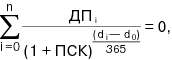 гдеdi – дата i-го Процентного периода;d0 – дата Первого процентного периода (совпадает с датой перечисления денежных средств ЗАЕМЩИКУ);n – количество Процентных периодов;ДПi – сумма i-го денежного потока (платежа) по Договору.При изменении условий Договора, влекущих изменение ПСК, новое (уточненное) значение ПСК доводится КРЕДИТОРОМ до сведения ЗАЕМЩИКА в сроки, установленные действующим законодательством РФ. В случае передачи КРЕДИТОРОМ прав на Закладную некредитной организации в порядке, установленном законодательством РФ, обязательство по п. 6.1.2 Договора утрачивает свою силу.Процедуры государственной регистрации [Договора участия в долевом строительстве/договора уступки прав требования по Договору участия в долевом строительстве], права собственности на НЕДВИЖИМОЕ ИМУЩЕСТВО, составления и передачи в орган, осуществляющий государственную регистрацию прав, Закладной, Договора/копии Договора, платежного документа, подтверждающего предоставление кредита как доказательства заключения Договора, совершения необходимых в соответствии с действующим законодательством РФ действий в отношении Закладной, а также выдачи Закладной производятся под контролем КРЕДИТОРА. Во исполнение настоящего условия:ЗАЕМЩИК принимает личное участие либо через доверенных лиц (представителей КРЕДИТОРА или риелторской компании), полномочия которых подтверждены нотариально удостоверенной доверенностью, в процедурах, связанных с передачей на государственную регистрацию [Договора участия в долевом строительстве/договора уступки прав требования по Договору участия в долевом строительстве], Закладной и регистрацией права собственности на НЕДВИЖИМОЕ ИМУЩЕСТВО, а также залога (ипотеки) прав требований в месте и во время, назначенное КРЕДИТОРОМ по согласованию с органом, осуществляющим государственную регистрацию прав на недвижимое имущество и сделок с ним;ЗАЕМЩИК оплачивает все издержки, связанные с государственной регистрацией [Договора участия в долевом строительстве/договора уступки прав требования по Договору участия в долевом строительстве], залога (ипотеки) прав требований, государственной регистрацией права собственности на НЕДВИЖИМОЕ ИМУЩЕСТВО, включая (но не ограничиваясь) уплату государственной пошлины, тарифа за нотариальное удостоверение необходимых доверенностей и копий документов.Сроки предоставления КРЕДИТОРОМ ЗАЕМЩИКУ Графика платежей.КРЕДИТОР не позднее даты предоставления кредита направляет (передает) ЗАЕМЩИКУ График платежей, который подписывается Сторонами. График платежей рассчитывается на весь срок кредита исходя из размера процентной ставки, действующей на дату заключения Договора.В случае осуществления частичного досрочного возврата кредита КРЕДИТОР подписывает и направляет (передает) ЗАЕМЩИКУ новый График платежей в уведомительном порядке исходя из условий Договора в срок до 10 (десятого) числа месяца, следующего за месяцем совершения ЗАЕМЩИКОМ частичного досрочного возврата кредита.  При изменении процентной ставки в соответствии с п. 1.1.3. Договора КРЕДИТОР предоставляет ЗАЕМЩИКУ новый График платежей в срок не позднее даты ввода нового значения процентной ставки в действие.В случае возникновения необходимости ЗАЕМЩИК по требованию КРЕДИТОРА обязан незамедлительно осуществить соответствующие действия по подписанию последнего из полученных от КРЕДИТОРА Графиков платежей и передаче его КРЕДИТОРУ.Настоящим Стороны пришли к соглашению о том, что обязательства ЗАЕМЩИКА по Договору не могут быть прекращены путем зачета встречных требований ЗАЕМЩИКА к КРЕДИТОРУ и/или к любому из последующих кредиторов (законных владельцев Закладной) по Договору, в том числе в случае передачи прав на Закладную.При возникновении споров между КРЕДИТОРОМ и ЗАЕМЩИКОМ по вопросам исполнения Договора Стороны примут все меры к их разрешению путем переговоров. Разногласия, по которым Стороны не достигнут договоренности, подлежат рассмотрению в судебном порядке в соответствии с действующим законодательством РФ. Стороны пришли к соглашению о том, что споры по иску КРЕДИТОРА об обращении взыскания на НЕДВИЖИМОЕ ИМУЩЕСТВО либо права требования, вытекающие из [Договора участия в долевом строительстве/договора уступки прав требования по Договору участия в долевом строительстве]  подлежат рассмотрению судом по месту нахождения  НЕДВИЖИМОГО ИМУЩЕСТВА.Настоящим ЗАЕМЩИК дает согласие на предоставление/получение КРЕДИТОРОМ и/или любым владельцем Закладной информации о ЗАЕМЩИКЕ в бюро кредитных историй в соответствии с требованиями, установленными действующим законодательством РФ.Договор вступает в силу с даты его подписания и действует до полного исполнения Сторонами договорных обязательств либо по дату вступления в силу соглашения Сторон о расторжении Договора в предусмотренных Договором случаях в зависимости от того, какая из дат наступит раньше.Условия Договора могут быть изменены только по соглашению Сторон, дополнения и изменения к Договору должны производиться в письменной форме и подписываться двумя Сторонами, за исключением случаев, предусмотренных Договором. В случае необходимости ЗАЕМЩИК обязан незамедлительно осуществить соответствующие действия по внесению изменений в Закладную и иные документы, оформляемые в рамках исполнения Договора.Договор может быть расторгнут только по соглашению Сторон, за исключением случаев, предусмотренных Договором.В случае обращения КРЕДИТОРОМ взыскания на НЕДВИЖИМОЕ ИМУЩЕСТВО, права требования, вытекающие из [Договора участия в долевом строительстве/договора уступки прав требования по Договору участия в долевом строительстве] по основаниям, установленным действующим законодательством и Договором, либо взыскания задолженности по Договору, Стороны пришли к соглашению о расторжении Договора с даты вступления в законную силу решения суда об обращении взыскания на НЕДВИЖИМОЕ ИМУЩЕСТВО/права требования, вытекающие из [Договора участия в долевом строительстве/договора уступки прав требования по Договору участия в долевом строительстве]/взыскании задолженности по Договору. В случае отмены указанных в настоящем пункте вступивших в законную силу решений суда соглашение о расторжении Договора, выраженное в настоящем пункте, считается незаключенным, а обязательства Сторон не прекратившимися и действующими на условиях Договора. Соглашение о расторжении договора, выраженное в настоящем пункте, не влечет прекращения обязательств, возникших в период действия Договора, и вступает в силу с дат, указанных в настоящем пункте. Соглашение о расторжении Договора вступает в силу при наступлении указанных в настоящем пункте обстоятельств и не требует заключения Сторонами каких-либо дополнительных соглашений.В случае отказа в государственной регистрации ипотеки НЕДВИЖИМОГО ИМУЩЕСТВА или залога (ипотеки) прав требований, вытекающих из [Договора участия в долевом строительстве/договора уступки прав требования по Договору участия в долевом строительстве],Стороны пришли к соглашению о том, что Договор считается расторгнутым с даты отказа в государственной регистрации.Каждая из Сторон по Договору обязуется сохранять конфиденциальность информации, полученной от другой стороны, если соблюдение конфиденциальности такой информации не противоречит требованиям действующего законодательства РФ.Стороны договорились, что вся переписка, связанная с исполнением Договора, в том числе с возможными досудебными и судебными процедурами, и открытие Счета будут осуществляться КРЕДИТОРОМ на имя _____________ (Ф.И.О. заемщика, указанного первым в преамбуле Договора, на имя которого открыт счет). Переписка будет осуществляться по следующему адресу: _____________________________________. Вся корреспонденция, направляемая по указанному адресу и полученная кем-либо из заемщиков, участвующих в сделке (добавляется в случае, если заемщиков двое и более), считается направленной надлежащим образом и полученной ЗАЕМЩИКОМ в порядке и сроки, установленные Договором. Указанный адрес может быть изменен ЗАЕМЩИКОМ путем письменного уведомления КРЕДИТОРА. Адрес считается измененным с момента получения указанного уведомления КРЕДИТОРОМ.В случае изменения адреса, указанного в п. 6.13 Договора, и неуведомления об этом КРЕДИТОРА вся корреспонденция, направленная по адресу, указанному в п. 6.13 Договора, считается направленной надлежащим образом и полученной ЗАЕМЩИКОМ в порядке и сроки, установленные Договором.Вся корреспонденция в адрес ЗАЕМЩИКА направляется КРЕДИТОРОМ почтовыми отправлениями с уведомлением о доставке либо телеграммой, либо иным доступным КРЕДИТОРУ способом или вручается лично ЗАЕМЩИКУ, указанному в п. 6.13 Договора. При этом датой получения почтового отправления считается дата, указанная работником почтовой службы в уведомлении о вручении или на копии письма при вручении. В случае неполучения КРЕДИТОРОМ уведомления о вручении (в случае почтового отправления уведомления) вследствие отсутствия указанного ЗАЕМЩИКА по адресу, указанному в Договоре, либо отказа ЗАЕМЩИКА в получении корреспонденции в течение 30 (тридцати) календарных дней с момента ее отправления, корреспонденция считается полученной ЗАЕМЩИКОМ по истечении этого срока.Подписав Договор, ЗАЕМЩИК выражает свое безусловное письменное согласие на уступку прав требований КРЕДИТОРА, вытекающих из Договора, некредитной организации.Во всем остальном, что прямо не предусмотрено Договором, Стороны руководствуются действующим законодательством РФ.Договор составлен на __ (____) листах в __ (____) экземплярах, имеющих равную юридическую силу, __ (____) – для КРЕДИТОРА, по одному – для каждого ЗАЕМЩИКА (при необходимости могут быть добавлены иные лица).Подписывая Договор, ЗАЕМЩИК выражает согласие со всеми и каждым в отдельности установленными Договором условиями, а также подтверждает, что на момент подписания Договора ЗАЕМЩИКОМ получены разъяснения о содержании всех условий Договора, Сторонами достигнуто соглашение по содержанию Договора и каждому из его условий.МЕСТОНАХОЖДЕНИЕ, РЕКВИЗИТЫ И ПОДПИСИ СТОРОН:(Комментарий: форма изложения раздела 7 может изменяться по усмотрению КРЕДИТОРА. В подразделе «ЗАЕМЩИК» указан минимальный перечень полей, которые должны быть заполнены. Данные вносятся по каждому из заемщиков, если их двое и более.)Приложениек кредитному договоруот ___________ № ______* перечень платежей и их наименование, за исключением п.п. 1-5, могут уточняться КРЕДИТОРОМ.Перечень платежей по ипотечному кредиту, не включенных в расчет полной стоимости кредита**** перечень платежей и их наименования могут уточняться КРЕДИТОРОММ.П.ОСНОВНЫЕ РИСКИ ЗАЕМЩИКА ПРИ ИПОТЕЧНОМ КРЕДИТОВАНИИЗаключая кредитный договор, заемщик должен правильно оценить свои финансовые возможности, поскольку он принимает на себя долгосрочные обязательства своевременно погашать задолженность по основному долгу и проценты за пользование кредитом. При принятии решения заемщику целесообразно также учитывать следующие риски.Риск потери/снижения доходов. Данный риск обусловлен потерей работы, снижением заработной платы, повышением расходов ЗАЕМЩИКА, потерей дохода вследствие утраты трудоспособности. Данный вид риска минимизирован требованием кредитора, ограничивающим отношение ежемесячных платежей заемщика по ипотечному кредиту, включая платежи по другим кредитам и обязательствам, к ежемесячному доходу заемщика величиной 45%. В целях комплексной защиты заемщику рекомендуется заранее застраховать свою жизнь и здоровье (впоследствии за счет страховки может быть осуществлено погашение кредита). Риск падения стоимости залога. Если рыночная стоимость заложенного жилья значительно снизилась (например, во время кризиса), то при возникновении у заемщика финансовых затруднений и продажи заложенного жилья полученной суммы может не хватить на погашение задолженности по кредиту. При этом в ряде случаев заемщик может остаться еще и должным кредитору.Риск дефолта и выселения. У любого заемщика могут возникнуть непредвиденные затруднения с погашением кредита. Важно понимать, что в случае отсутствия у заемщика возможности оплачивать кредит сегодня и в ближайшем будущем залоговое жилье может быть продано с торгов с целью погашения накопившейся задолженности по кредиту. Для того чтобы минимизировать задолженность, оптимизировать процесс ее погашения и сохранить жилье, заемщику необходимо оперативно обратиться к кредитору за реструктуризацией задолженности.Риск утраты предмета залога. Приобретая недвижимость, стоит учесть, что существует риск уничтожения или повреждения (пожар, залив, взрыв и т. д.) предмета залога (жилого помещения), что является основанием для предъявления кредитором требования о полном досрочном погашении ипотечного кредита. В целях минимизации указанного риска законодательством установлено требование об обязательном страховании залогодателем предмета залога. Получение ипотечного кредита требует своевременной оплаты страховой премии.Риск при участии в долевом строительстве. В случае участия заемщика в долевом строительстве основным видом риска является риск незавершения или несвоевременного завершения строительства жилого дома. Этот риск частично оправдан тем, что цена жилья в период строительства зачастую ниже, чем после его окончания. Выполнение застройщиками требований ФЗ РФ от 30 декабря 2004 года № 214-ФЗ «Об участии в долевом строительстве многоквартирных домов и иных объектов недвижимости и о внесении изменений в некоторые законодательные акты Российской Федерации» гарантирует максимальную защиту интересов заемщика, приобретающего жилье путем заключения договора участия в долевом строительстве. Рекомендуется приобретать жилье, строительство которого осуществляется в рамках вышеуказанного закона.Полная стоимость кредитана дату заключения договора00,00процентов годовых.Значение полной стоимости кредита (ПСК) изменяется в течение жизни кредита при изменении параметров и условий кредитования, например, при частичном досрочном погашении кредита, изменении условий страхования и страховых тарифов, изменении размера процентной ставки по кредиту и др. При каждом изменении ПСК кредитор передает/направляет соответствующее письменное уведомление заемщикам.Город ______(число, месяц, год прописью) годаГрафик платежейИнформационный расчет ежемесячных платежей ЗАЕМЩИКА, составляемый КРЕДИТОРОМ и предоставляемый ЗАЕМЩИКУ в целях информирования последнего и достижения им однозначного понимания производимых платежей по ДоговоруЕжемесячный платежЕжемесячный аннуитетный платеж (кроме платежей за Первый и Последний процентные периоды), включающий сумму по возврату кредита и уплате начисленных процентов в соответствии с Графиком платежейЗакладнаяименная ценная бумага, удостоверяющая право ее законного владельца на преимущественное перед другими кредиторами ЗАЕМЩИКА получение исполнения по Договору без представления других доказательств существования этого обязательства и залог (ипотеки) прав требований, вытекающих из [Договора участия в долевом строительстве/договора уступки прав требования по Договору участия в долевом строительстве] (здесь и далее в скобках [] курсивом указывается вариант в зависимости от условий сделки) (далее по тексту именуемая Закладная 1), а после государственной регистрации права собственности Залогодателя на НЕДВИЖИМОЕ ИМУЩЕСТВО (далее по тексту именуемая – Закладная 2) - право залога (ипотеки) НЕДВИЖИМОГО ИМУЩЕСТВА в силу закона (ст. 77 Федерального закона от 16 июля 1998 года № 102-ФЗ «Об ипотеке (залоге недвижимости)» (далее – Закон об ипотеке)) ЗалогодательСобственник НЕДВИЖИМОГО ИМУЩЕСТВА, заложенного в обеспечение исполнения обязательств по ДоговоруЗалогодержатель (КРЕДИТОР)Законный владелец ЗакладнойОбъект долевого строительства Подлежащая передаче ЗАЕМЩИКУ (Залогодателю) квартира, указанная в п. 1.2 Договора, и общее имущество в многоквартирном доме, участие в строительстве которого осуществляется с привлечением средств предоставленного по Договору кредитаОстаток суммы кредитаСумма кредита, указанная в п. 1.1 Договора, за вычетом произведенных ЗАЕМЩИКОМ платежей в счет ее возвратаПервый процентный периодПериод с даты, следующей за датой предоставления кредита, по последнее число календарного месяца, в котором предоставлен кредит (обе даты включительно)ПереплатаПоступивший КРЕДИТОРУ в отсутствие уведомления, указанного в п. 3.16.1 Договора, платеж ЗАЕМЩИКА в сумме, превышающей размер обязательств по возврату Остатка суммы кредита, начисленных, но неуплаченных процентов, срок уплаты которых наступил, а также неустойки (при наличии)Последний процентный периодПериод с первого числа календарного месяца, в котором обязательства ЗАЕМЩИКА по Договору исполнены в полном объеме, по дату фактического исполнения указанных обязательств (обе даты включительно)ПродавецСторона, выступающая[застройщиком/цедентом] по [Договору участия в долевом строительстве/договору уступки прав требования по Договору участия в долевом строительстве]Просроченный платежПлатеж (Ежемесячный платеж, платеж за Первый процентный период, платеж за Последний процентный период) или часть платежа, не уплаченные в сроки, установленные Договором, и включающие неуплаченные суммы по возврату кредита и/или уплате начисленных процентовПроцентный периодПериод с первого по последнее число каждого календарного месяца (обе даты включительно)КРЕДИТОРЗАЕМЩИКФамилия, имя, отчество: _____________________________________Адрес регистрации: _____________________________________________________________Дата рождения «____» ____________  _____ г,Паспорт гражданина РФ: _________________,выдан _____________________________________________________________________________________, «____» ____________  _____ г.Телефоны:домашний: (__)________________________,служебный: (__)_______________________,мобильный: (__)_______________________,мобильный (для смс-информирования): (__)_________________________________,e-mail: ________________________________._____________________________________
(подпись)Информация об условиях предоставления кредитапо состоянию на дату заключения ДоговораИнформация об условиях предоставления кредитапо состоянию на дату заключения ДоговораИнформация об условиях предоставления кредитапо состоянию на дату заключения ДоговораИнформация об условиях предоставления кредитапо состоянию на дату заключения ДоговораИнформация об условиях предоставления кредитапо состоянию на дату заключения ДоговораИнформация об условиях предоставления кредитапо состоянию на дату заключения ДоговораИнформация об условиях предоставления кредитапо состоянию на дату заключения ДоговораИнформация об условиях предоставления кредитапо состоянию на дату заключения ДоговораИнформация об условиях предоставления кредитапо состоянию на дату заключения ДоговораИнформация об условиях предоставления кредитапо состоянию на дату заключения ДоговораИнформация об условиях предоставления кредитапо состоянию на дату заключения ДоговораИнформация об условиях предоставления кредитапо состоянию на дату заключения ДоговораУсловия предоставления кредитаУсловия предоставления кредитаУсловия предоставления кредитаУсловия предоставления кредитаУсловия предоставления кредитаУсловия предоставления кредитаУсловия предоставления кредитаУсловия предоставления кредитаУсловия предоставления кредитаУсловия предоставления кредитаУсловия предоставления кредитаУсловия предоставления кредитасумма кредита, руб.сумма кредита, руб.сумма кредита, руб.сумма кредита, руб.сумма кредита, руб.способ погашения кредитаспособ погашения кредитаспособ погашения кредитаспособ погашения кредитапроцентная ставка, % годовыхпроцентная ставка, % годовыхпроцентная ставка, % годовыхпроцентная ставка, % годовыхпроцентная ставка, % годовыхразмер ежемесячного платежа, руб.размер ежемесячного платежа, руб.размер ежемесячного платежа, руб.размер ежемесячного платежа, руб.срок кредитования, мес.срок кредитования, мес.срок кредитования, мес.срок кредитования, мес.срок кредитования, мес.размер первоначального взноса, % от стоимости НЕДВИЖИМОГО ИМУЩЕСТВАразмер первоначального взноса, % от стоимости НЕДВИЖИМОГО ИМУЩЕСТВАразмер первоначального взноса, % от стоимости НЕДВИЖИМОГО ИМУЩЕСТВАразмер первоначального взноса, % от стоимости НЕДВИЖИМОГО ИМУЩЕСТВАполная стоимость кредита, % годовых полная стоимость кредита, % годовых полная стоимость кредита, % годовых полная стоимость кредита, % годовых полная стоимость кредита, % годовых полная стоимость кредита, % годовых Плановые платежи, производимые ЗАЕМЩИКОМ за весь срок кредитованияПлановые платежи, производимые ЗАЕМЩИКОМ за весь срок кредитованияПлановые платежи, производимые ЗАЕМЩИКОМ за весь срок кредитованияПлановые платежи, производимые ЗАЕМЩИКОМ за весь срок кредитованияПлановые платежи, производимые ЗАЕМЩИКОМ за весь срок кредитованияПлановые платежи, производимые ЗАЕМЩИКОМ за весь срок кредитованияПлановые платежи, производимые ЗАЕМЩИКОМ за весь срок кредитованияПлановые платежи, производимые ЗАЕМЩИКОМ за весь срок кредитованияПлановые платежи, производимые ЗАЕМЩИКОМ за весь срок кредитованияПлановые платежи, производимые ЗАЕМЩИКОМ за весь срок кредитованияПлановые платежи, производимые ЗАЕМЩИКОМ за весь срок кредитованияПлановые платежи, производимые ЗАЕМЩИКОМ за весь срок кредитованияпогашение кредита, руб.погашение кредита, руб.погашение кредита, руб.погашение кредита, руб.погашение кредита, руб.платежи при предоставлении и в процессе обслуживания кредита  в пользу КРЕДИТОРА, руб.платежи при предоставлении и в процессе обслуживания кредита  в пользу КРЕДИТОРА, руб.платежи при предоставлении и в процессе обслуживания кредита  в пользу КРЕДИТОРА, руб.платежи при предоставлении и в процессе обслуживания кредита  в пользу КРЕДИТОРА, руб.проценты по кредиту, руб.проценты по кредиту, руб.проценты по кредиту, руб.проценты по кредиту, руб.проценты по кредиту, руб.платежи при предоставлении и в процессе обслуживания кредита в пользу третьих лиц, руб.платежи при предоставлении и в процессе обслуживания кредита в пользу третьих лиц, руб.платежи при предоставлении и в процессе обслуживания кредита в пользу третьих лиц, руб.платежи при предоставлении и в процессе обслуживания кредита в пользу третьих лиц, руб.всего платежей по кредиту, руб.всего платежей по кредиту, руб.всего платежей по кредиту, руб.всего платежей по кредиту, руб.всего платежей по кредиту, руб.размер платежей, связанных с предоставлением и обслуживанием кредита, % от суммы кредитаразмер платежей, связанных с предоставлением и обслуживанием кредита, % от суммы кредитаразмер платежей, связанных с предоставлением и обслуживанием кредита, % от суммы кредитаразмер платежей, связанных с предоставлением и обслуживанием кредита, % от суммы кредитаИнформация о платежах по ипотечному кредиту, включенных в расчет полной стоимости кредита*Платежи в пользу КРЕДИТОРАИнформация о платежах по ипотечному кредиту, включенных в расчет полной стоимости кредита*Платежи в пользу КРЕДИТОРАИнформация о платежах по ипотечному кредиту, включенных в расчет полной стоимости кредита*Платежи в пользу КРЕДИТОРАИнформация о платежах по ипотечному кредиту, включенных в расчет полной стоимости кредита*Платежи в пользу КРЕДИТОРАИнформация о платежах по ипотечному кредиту, включенных в расчет полной стоимости кредита*Платежи в пользу КРЕДИТОРА№п.п.НаименованиеНаименованиеСуммаМомент оплаты1.Погашение Остатка суммы кредитаПогашение Остатка суммы кредитаВ соответствии с Графиком платежейЕжемесячные платежи2.Уплата  плановых процентов по кредитуУплата  плановых процентов по кредитуВ соответствии с Графиком платежейЕжемесячные платежи3.Комиссии, связанные с рассмотрением заявки и оформлением кредитаКомиссии, связанные с рассмотрением заявки и оформлением кредита0  (ноль) рублей РФНе взимается4.Плата за выдачу кредитаПлата за выдачу кредита0% (ноль процентов) от суммы кредита0 (ноль) рублей РФНе взимается5.Комиссия за открытие, ведение (обслуживание) счетаКомиссия за открытие, ведение (обслуживание) счета0 (ноль) рублей РФНе взимается6.Комиссия за расчетное и операционное обслуживаниеКомиссия за расчетное и операционное обслуживание___ (____) рублей РФЕдиновременно в момент обращения по тарифам банка7.Плата за аренду индивидуальной сейфовой ячейкиПлата за аренду индивидуальной сейфовой ячейки___ (____) рублей РФЕдиновременно на момент закладки денежных средств в сейфовую ячейку в зависимости от размера ячейки и срока аренды8.Плата за открытие аккредитиваПлата за открытие аккредитива_____ (____) рублей РФЕдиновременно по тарифам банка9.Комиссия за выпуск и обслуживание кредитных и расчетных картКомиссия за выпуск и обслуживание кредитных и расчетных карт_____ (____) рублей РФ[Единовременно /ежемесячно/ежегодно] по тарифам банкаИТОГО платежей в пользу КРЕДИТОРА:ИТОГО платежей в пользу КРЕДИТОРА:_____ (____)  рублей РФПлатежи в пользу третьих лицПлатежи в пользу третьих лицПлатежи в пользу третьих лицПлатежи в пользу третьих лицПлатежи в пользу третьих лиц10.Расходы, связанные с проведением оценки рыночной стоимости недвижимости (если оценка производится за счет средств ЗАЕМЩИКА)Расходы, связанные с проведением оценки рыночной стоимости недвижимости (если оценка производится за счет средств ЗАЕМЩИКА)_____ (____) рублей РФЕдиновременно при заключении договора об оценке рыночной стоимости11.Страхование предмета залога (НЕДВИЖИМОГО ИМУЩЕСТВА ) от рисков утраты и ущербаСтрахование предмета залога (НЕДВИЖИМОГО ИМУЩЕСТВА ) от рисков утраты и ущерба_____ (____) рублей РФЗа весь срок кредитования (уплачивается в периоды, установленные договором страхования)12.Страхование жизни и здоровья ЗАЕМЩИКА_____ (____) рублей РФЗа весь срок кредитования (уплачивается в периоды, установленные договором страхования)12.Страхование жизни и здоровья ЗАЕМЩИКА0 (ноль) рублей РФЗа весь срок кредитования (уплачивается в периоды, установленные договором страхования)ИТОГО платежи в пользу третьих лиц:ИТОГО платежи в пользу третьих лиц:_____ (____) рублей РФ1.Проценты, начисленные на сумму Просроченного платежа в счет возврата суммы кредитаНачисляются за каждый день просрочки2.Пени, связанные с несоблюдением ЗАЕМЩИКОМ условий Договора Начисляются за каждый день просрочки3.Комиссия за получение (погашение) кредита наличными деньгами (за кассовое обслуживание), в том числе с использованием банкоматовЕдиновременно в момент обращения4.Расходы, связанные с оплатой услуг риелтораЕдиновременно в момент обращения5.Государственные пошлины за регистрацию права собственности.Единовременно в момент обращения6.Затраты на нотариальное удостоверение документов, необходимых  для предоставления кредита и государственной регистрации права собственностиЕдиновременно в момент обращенияКРЕДИТОР и ЗАЕМЩИК настоящим подтверждают, что:ЗАЕМЩИК уведомлен о дополнительных расходах в пользу КРЕДИТОРА и третьих лиц, связанных с предоставлением и обслуживанием кредита.Настоящий документ составлен на основании информации, которая была предоставлена КРЕДИТОРОМ ЗАЕМЩИКУ на момент подписания Договора.КРЕДИТОР до заключения Договора ________ (указывается дата) довел до сведения ЗАЕМЩИКА информацию о полной стоимости кредита в соответствии с Указанием Банка России от 13.05.2008 № 2008-У «О порядке расчета и доведения до заемщика - физического лица полной стоимости кредита», а также информацию о перечне и размере платежей ЗАЕМЩИКА, связанных с несоблюдением им условий Договора.КРЕДИТОР не устанавливал и не взимал с ЗАЕМЩИКА:Плату за выдачу кредита.Комиссии за открытие, ведение (обслуживание) счета.Сборы или иные платежи, связанные с рассмотрением заявки на предоставление кредита, проведением экспертизы анкетных данных ЗАЕМЩИКА и предоставленных и подписываемых ЗАЕМЩИКОМ документов, оформлением документов по кредиту.КРЕДИТОР и ЗАЕМЩИК настоящим подтверждают, что:ЗАЕМЩИК уведомлен о дополнительных расходах в пользу КРЕДИТОРА и третьих лиц, связанных с предоставлением и обслуживанием кредита.Настоящий документ составлен на основании информации, которая была предоставлена КРЕДИТОРОМ ЗАЕМЩИКУ на момент подписания Договора.КРЕДИТОР до заключения Договора ________ (указывается дата) довел до сведения ЗАЕМЩИКА информацию о полной стоимости кредита в соответствии с Указанием Банка России от 13.05.2008 № 2008-У «О порядке расчета и доведения до заемщика - физического лица полной стоимости кредита», а также информацию о перечне и размере платежей ЗАЕМЩИКА, связанных с несоблюдением им условий Договора.КРЕДИТОР не устанавливал и не взимал с ЗАЕМЩИКА:Плату за выдачу кредита.Комиссии за открытие, ведение (обслуживание) счета.Сборы или иные платежи, связанные с рассмотрением заявки на предоставление кредита, проведением экспертизы анкетных данных ЗАЕМЩИКА и предоставленных и подписываемых ЗАЕМЩИКОМ документов, оформлением документов по кредиту.КРЕДИТОР и ЗАЕМЩИК настоящим подтверждают, что:ЗАЕМЩИК уведомлен о дополнительных расходах в пользу КРЕДИТОРА и третьих лиц, связанных с предоставлением и обслуживанием кредита.Настоящий документ составлен на основании информации, которая была предоставлена КРЕДИТОРОМ ЗАЕМЩИКУ на момент подписания Договора.КРЕДИТОР до заключения Договора ________ (указывается дата) довел до сведения ЗАЕМЩИКА информацию о полной стоимости кредита в соответствии с Указанием Банка России от 13.05.2008 № 2008-У «О порядке расчета и доведения до заемщика - физического лица полной стоимости кредита», а также информацию о перечне и размере платежей ЗАЕМЩИКА, связанных с несоблюдением им условий Договора.КРЕДИТОР не устанавливал и не взимал с ЗАЕМЩИКА:Плату за выдачу кредита.Комиссии за открытие, ведение (обслуживание) счета.Сборы или иные платежи, связанные с рассмотрением заявки на предоставление кредита, проведением экспертизы анкетных данных ЗАЕМЩИКА и предоставленных и подписываемых ЗАЕМЩИКОМ документов, оформлением документов по кредиту.КРЕДИТОР и ЗАЕМЩИК настоящим подтверждают, что:ЗАЕМЩИК уведомлен о дополнительных расходах в пользу КРЕДИТОРА и третьих лиц, связанных с предоставлением и обслуживанием кредита.Настоящий документ составлен на основании информации, которая была предоставлена КРЕДИТОРОМ ЗАЕМЩИКУ на момент подписания Договора.КРЕДИТОР до заключения Договора ________ (указывается дата) довел до сведения ЗАЕМЩИКА информацию о полной стоимости кредита в соответствии с Указанием Банка России от 13.05.2008 № 2008-У «О порядке расчета и доведения до заемщика - физического лица полной стоимости кредита», а также информацию о перечне и размере платежей ЗАЕМЩИКА, связанных с несоблюдением им условий Договора.КРЕДИТОР не устанавливал и не взимал с ЗАЕМЩИКА:Плату за выдачу кредита.Комиссии за открытие, ведение (обслуживание) счета.Сборы или иные платежи, связанные с рассмотрением заявки на предоставление кредита, проведением экспертизы анкетных данных ЗАЕМЩИКА и предоставленных и подписываемых ЗАЕМЩИКОМ документов, оформлением документов по кредиту.ФИО ЗАЕМЩИКАПодписьДатаФИО ЗАЕМЩИКАПодписьДатаФИО ЗАЕМЩИКАПодписьДатаФИО, должность уполномоченного на подписание от имени КРЕДИТОРА лицаПодписьДата